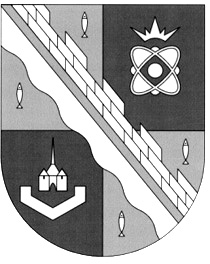 администрация МУНИЦИПАЛЬНОГО ОБРАЗОВАНИЯ                                           сосновоборский городской округ ЛЕНИНГРАДСКОЙ ОБЛАСТИПОСТАНОВЛЕНИЕот 03/11/2010 № 2247Об утверждении типового Положенияо порядке составления, утвержденияи ведения бюджетных смет казенныхучреждений Сосновоборского городского округа 	В соответствии со статьей 221 Бюджетного кодекса Российской Федерации и во исполнение распоряжения администрации муниципального образования Сосновоборский городской округ Ленинградской области от 17.08.2010 № 211-р «Об утверждении мероприятий, направленных на совершенствование правового положения муниципальных учреждений» администрация Сосновоборского городского округа  п о с т а н о в л я е т:1. Утвердить Типовое Положение о порядке составления, утверждения и ведения бюджетных смет казенных учреждений Сосновоборского городского округа (Приложение). 2. Главным распорядителям бюджетных средств определить порядок составления, утверждения и ведения бюджетных смет подведомственными казенными учреждениями в соответствии с данным  Типовым Положением. 3. Пресс-центру администрации (Арибжанов Р.М.) разместить настоящее постановление на официальном сайте администрации Сосновоборского городского округа.4. Настоящее постановление вступает в силу с 1 января 2011 года в соответствии с  Федеральным  законом от 08.05.2010 № 83-ФЗ «О внесении изменений в отдельные законодательные акты Российской Федерации в связи с совершенствованием правового положения государственных (муниципальных) учреждений».5. Контроль за исполнением настоящего постановления возложить на заместителя главы администрации, председателя Комитета финансов Козловскую О.Г. Глава администрации Сосновоборского городского округа                                                                 В.И.ГоликовИсп. Козловская О.Г.ПТ. 43170 -оСогласовано:							Рассылка:общ.о., КФ-2, ЦБ, КУМИ, КО, КСЗН, пресс-центр администрацииПервый заместитель главы администрации ________________Н.Н.Беляев21.10.2010Заместитель главы администрации по социальным вопросам_________________ 	И.Г.Алексеева20.10.2010Заместитель главы администрации по безопасности и организационнымвопросам_________________ 	А.В.Калюжный20.10.2010Заместитель главы администрации по экономике_________________ О.А.Шаповалова 19.10.2010Председатель КУМИ  _________________ Г.Н.Попков 15.10.2010Главный специалист юридического отдела,юрисконсульт _________________ М.А.Богданов 18.10.2010И.О.Начальника общего отдела_________________ К.Л.Баскакова14.10.2010         УТВЕРЖДЕНО                                                                                   постановлением администрации                                                                          Сосновоборского городского округа							от 03/11/2010 № 2247	                                                                                                         (Приложение)Типовое положениео порядке составления, утверждения и ведения бюджетных смет казенных учреждений Сосновоборского городского округа. Общие положения1. Настоящее Типовое положение (далее – Положение) устанавливает порядок составления, утверждения и ведения бюджетных смет казенных учреждений, финансируемых из бюджета Сосновоборского городского округа (далее – бюджетных смет), а также с учетом положений статьи 161 Бюджетного кодекса Российской Федерации органов местного самоуправления (далее - учреждение). Положение разработано на основании Общих требований к порядку составления, утверждения и ведения бюджетных смет, утверждённых приказом Министерства финансов Российской Федерации от 20.11.2007 № 112н «Об Общих требованиях к порядку составления, утверждения и ведения бюджетных смет бюджетных учреждений» (с учётом изменений, внесённых приказом Министерства финансов Российской Федерации от 30.07.2010 № 84н).Настоящее Положение не распространяется на составление, утверждение и ведение смет по средствам учреждений, полученным от приносящей доход деятельности. 2. Бюджетная смета – документ, устанавливающий в соответствии с классификацией расходов бюджетов лимиты бюджетных обязательств казённого учреждения. Под лимитом бюджетных обязательств подразумевается объем прав учреждения в денежном выражении на принятие бюджетных обязательств и их исполнение в текущем финансовом году.В соответствии со ст.162 Бюджетного кодекса Российской Федерации к бюджетным полномочиям получателя бюджетных средств относятся составление и исполнение бюджетной сметы.3. Главный распорядитель бюджетных средств (далее – ГРБС) определяет порядок составления, утверждения и ведения бюджетных смет подведомственных учреждений в соответствии с утвержденным Положением.ГРБС вправе установить в порядке составления, утверждения и ведения смет подведомственных учреждений особенности для отдельных учреждений и (или) групп учреждений с учетом:- данных по результатам проверки правильности составления и ведения смет;- результатов выполнения учреждением сметы за отчетный и (или) текущий финансовый год;- данных о соблюдении учреждением бюджетного законодательства Российской Федерации по результатам проведения контрольных мероприятий, в том числе внутреннего финансового контроля организации бюджетного учета и отчетности учреждения. Порядок составления, утверждения и ведения бюджетных смет учреждений принимается в форме единого документа.II. Общие требования к составлению смет4. Составлением бюджетной сметы в целях  Общих требований является установление объема и распределения направлений расходования средств бюджета на основании доведенных до учреждения в установленном порядке лимитов бюджетных обязательств по расходам бюджета на принятие и (или) исполнение бюджетных обязательств по обеспечению выполнения функций учреждения  на период одного финансового года (далее – лимиты бюджетных обязательств).5. Показатели бюджетной сметы формируются в разрезе кодов классификации расходов бюджетов бюджетной классификации Российской Федерации с детализацией до кодов статей (подстатей) классификации операций сектора государственного управления. ГРБС, учреждение вправе дополнительно детализировать показатели сметы по кодам аналитических показателей.ГРБС вправе формировать свод смет учреждений, содержащий обобщенные показатели смет  учреждений, находящихся в его ведении.	6. Смета (свод смет учреждений) составляется учреждением по рекомендуемому образцу (приложение N 1 к настоящему Типовому положению) и должна содержать следующие обязательные реквизиты:гриф утверждения, содержащий подпись (и ее расшифровку)  соответствующего руководителя, уполномоченного утверждать смету учреждения (свода смет учреждений) и дату утверждения;наименование формы документа; финансовый год, на который представлены содержащиеся в документе сведения; наименование учреждения, составившего документ, и его код по Общероссийскому классификатору предприятий и организаций (ОКПО)/наименование ГРБС, составившего документ (свод смет учреждений);код по Сводному реестру главных распорядителей, распорядителей и получателей средств бюджета;наименование единиц измерения показателей, включаемых в смету и их код по Общероссийскому классификатору единиц измерения (ОКЕИ);содержательная и оформляющая части.Содержательная часть формы сметы должна представляться в виде таблицы, содержащей коды строк, наименования направлений расходования средств бюджета и соответствующих им кодов классификации расходов бюджетов бюджетной классификации Российской Федерации, а также суммы по каждому направлению.  	Главный распорядитель средств бюджета при установлении порядка составления, утверждения и ведения сметы вправе дополнить форму сметы дополнительными реквизитами, разделами, а также определить правила ее заполнения.Оформляющая часть формы сметы должна содержать подписи (с расшифровкой) должностных лиц, ответственных за содержащиеся в смете данные – руководителя учреждения, руководителя планово-финансовой службы учреждения или иного уполномоченного руководителем лица, исполнителя документа, дату подписания (подготовки) сметы (свода смет учреждений), а также для подведомственных учреждений гриф согласования, который включает в себя слово "СОГЛАСОВАНО", наименование должности согласовавшего смету учреждения должностного лица (включая наименование учреждения), личную подпись, расшифровку подписи и дату согласования.7. В целях формирования проекта сметы учреждения на очередной финансовый год на этапе составления проекта бюджета на очередной финансовый год (на очередной финансовый год и плановый период) учреждение составляет проект сметы на очередной финансовый год (приложение N 2 к настоящему Типовому положению).	Формирование проекта бюджетной сметы на очередной финансовый год осуществляется в соответствии с порядком составления, утверждения и ведения сметы, установленным ГРБС.Бюджетная смета составляется учреждением на основании разработанных и установленных ГРБС на соответствующий финансовый год расчетных показателей, характеризующих деятельность учреждения и доведенных объемов лимитов бюджетных обязательств. 	К представленной на утверждение бюджетной смете прилагаются обоснования (расчеты) плановых сметных показателей, использованных при формировании сметы, являющихся неотъемлемой частью сметы.8. Бюджетная смета реорганизуемого учреждения  составляется в порядке, установленном ГРБС, в ведение которого перешло реорганизуемое учреждение, на период текущего финансового года и в объеме доведенных учреждению в установленном порядке лимитов бюджетных обязательств. III. Общие требования к утверждению смет учреждений9. В соответствии со статьей 221 Бюджетного кодекса Российской Федерации бюджетная смета учреждения, являющегося ГРБС, утверждается руководителем ГРБС.Бюджетная смета учреждения, не являющегося ГРБС, утверждается руководителем ГРБС, если иной порядок не предусмотрен ГРБС.Руководитель ГРБС вправе в установленном им порядке предоставить руководителю учреждения право утверждать смету учреждения. 10. Руководитель ГРБС в случае доведения муниципального задания до подведомственного учреждения предоставляет в установленном им порядке руководителю учреждения право утверждать смету учреждения. IV. Общие требования к ведению сметы учреждения11. Ведением сметы является внесение изменений в смету в пределах доведенных учреждению в установленном порядке объемов соответствующих лимитов бюджетных обязательств.  Изменения показателей сметы составляются учреждением по рекомендуемому образцу (приложение N 3 к настоящему Типовому положению).Внесение изменений в смету осуществляется путем утверждения изменений показателей - сумм увеличения сметных назначений, отражающихся со знаком «плюс», и (или) уменьшения объемов сметных назначений, отражающихся со знаком «минус»:изменяющих объемы сметных назначений в случае изменения доведенного учреждению в установленном порядке объема лимитов бюджетных обязательств;изменяющих распределение сметных назначений по кодам классификации расходов бюджетов бюджетной классификации Российской Федерации (кроме кодов классификации операций сектора государственного управления), требующих изменения показателей бюджетной росписи ГРБС и лимитов бюджетных обязательств;изменяющих распределение сметных назначений по кодам классификации операций сектора государственного управления, не требующих изменения показателей бюджетной росписи ГРБС и утвержденного объема лимитов бюджетных обязательств;изменяющих распределение сметных назначений по кодам классификации операций сектора государственного управления, требующих изменения утвержденного объема лимитов бюджетных обязательств;изменяющих распределение сметных назначений по дополнительным кодам аналитических показателей, установленным в соответствии с пунктом 5 настоящего Положения, не требующих изменения показателей бюджетной росписи ГРБС и утвержденного объема лимитов бюджетных обязательств.12. Внесение изменений в смету, требующее изменения показателей бюджетной росписи ГРБС и лимитов бюджетных обязательств, утверждается после внесения в установленном порядке изменений в бюджетную роспись ГРБС и лимиты бюджетных обязательств.13. Утверждение изменений в смету осуществляется руководителем ГРБС, утвердившего смету учреждения, на основании предложений руководителя учреждения в порядке, установленном ГРБС.14. Внесение изменений в смету учреждения осуществляется в порядке, установленном ГРБС.Исп. Козловская О.Г.ПТ. 43170 -о                                                                                                                                                                                                         Приложение № 1 к типовому приложению о порядке составления, утверждения и ведения бюджетных смет(рекомендуемый образец)           СОГЛАСОВАНО                                                                                                                            УТВЕРЖДАЮ _________________________________________________                                  			_____________________________________________________________(наименование должности лица, согласующего бюджетную смету;  наименование                                                                           (наименование должности лица, утверждающего бюджетную смету;  наименование ___________________________________________________                              			_____________________________________________________________главного распорядителя (распорядителя) бюджетных средств; учреждения)                                                                                                 главного распорядителя (распорядителя) бюджетных средств; учреждения)                                                         ______________        __________________________________                                         	________________        ____________________________________          (подпись)                                               (расшифровка подписи)                                                                                                      (подпись)                                                   (расшифровка подписи)                                          «____»  _______________  20___г.                                                                                                  	         «____»  _______________  20___г.                                                                         БЮДЖЕТНАЯ СМЕТА НА  20___ ГОД                                                                                                                                                         от «____»  _____________  20___г.                                                                        Форма по ОКУД                                                                                                                                                                                                                                                                                                                                  																	ДатаПолучатель бюджетных средств___________________________________________________________________________________                                  по ОКПО    Распорядитель бюджетных средств ________________________________________________________________________________            по Перечню (Реестру)Главный распорядитель бюджетных средств ________________________________________________________________________             по Перечню (Реестру)       Наименование бюджета __________________________________________________________________________________________                                       по БКЕдиница измерения: руб.                                                                                                                                                                                                                  по ОКАТО                                                                                                                                                                                                                                                     по ОКЕИ                                                                                                                                                                                                                    			по ОКВРуководитель учреждения(уполномоченное лицо)              ____________________________    ______________   ________________________________________                   Номер страницы                                                                                                (должность)                                    (подпись)                                           (расшифровка подписи)                                                         Всего страницРуководитель планово-               _________________    _________________________________________финансовой службы                                (подпись)                                                 (расшифровка подписи)Исполнитель                                ____________________________   ______________   ________________________________________   ______________________________________                                                                                                (должность)                                   (подпись)                                             (расшифровка подписи)                                                                       (телефон)«_____» __________________________   20____г.
  ________________________________Код аналитического показателя указывается в случае, если порядком составления, ведения и утверждения бюджетных смет, утвержденным главным распорядителем бюджетных средств, указанный код предусмотрен для дополнительной  детализации расходов бюджета.											Приложение № 2 к типовому приложению о порядке составления, утверждения и ведения бюджетных смет(рекомендуемый образец)           СОГЛАСОВАНО                                                                                                                            УТВЕРЖДАЮ _________________________________________________                                 			 _____________________________________________________________(наименование должности лица, согласующего бюджетную смету;  наименование                                                                           (наименование должности лица, утверждающего бюджетную смету;  наименование ___________________________________________________                              			_____________________________________________________________          главного распорядителя (распорядителя) бюджетных средств; учреждения)                                                                                      главного распорядителя (распорядителя) бюджетных средств; учреждения)                                                         ______________        __________________________________                                        	 ________________        ____________________________________          (подпись)                                               (расшифровка подписи)                                                                                                               (подпись)                                                   (расшифровка подписи)                                          «____»  _______________  20___г.                                                                                                         	 «____»  _______________  20___г.                                                                        ПРОЕКТ БЮДЖЕТНОЙ СМЕТЫ НА  20___ ГОД                                                                                                                                                         от «____»  _____________  20___г.                                                                         Форма по ОКУД                                                                                                                                                                                                                                                                                                                               ДатаПолучатель бюджетных средств___________________________________________________________________________________                                  по ОКПО    Распорядитель бюджетных средств ________________________________________________________________________________             по Перечню(Реестру)Главный распорядитель бюджетных средств ________________________________________________________________________              по Перечню(Реестру)       Наименование бюджета __________________________________________________________________________________________                                        по БКЕдиница измерения: руб.                                                                                                                                                                                                                  по ОКАТО                                                                                                                                                                                                                                                     по ОКЕИ                                                                                                                                                                                                                    			по ОКВРуководитель учреждения(уполномоченное лицо)              ____________________________    ______________   ________________________________________                   Номер страницы                                                                                                (должность)                                    (подпись)                                           (расшифровка подписи)                                                         Всего страницРуководитель планово-               _________________    _________________________________________финансовой службы                                (подпись)                                                 (расшифровка подписи)Исполнитель                                ____________________________   ______________   ________________________________________   ______________________________________                                                                                                (должность)                                   (подпись)                                             (расшифровка подписи)                                                                       (телефон)«_____» __________________________   20____г.
  ________________________________Код аналитического показателя указывается в случае, если порядком составления, ведения и утверждения бюджетных смет, утвержденным главным распорядителем бюджетных средств, указанный код предусмотрен для дополнительной  детализации расходов бюджета.                                                                                                                                                                                                         Приложение № 3 к типовому приложению о порядке составления, утверждения и ведения бюджетных смет(рекомендуемый образец)           СОГЛАСОВАНО                                                                                                                            УТВЕРЖДАЮ _________________________________________________                                  			_____________________________________________________________(наименование должности лица, согласующего бюджетную смету;  наименование                                                                           (наименование должности лица, утверждающего бюджетную смету;  наименование ___________________________________________________                              			_____________________________________________________________         главного распорядителя (распорядителя) бюджетных средств; учреждения)                                                                                   главного распорядителя (распорядителя) бюджетных средств; учреждения)                                                         ______________        __________________________________                                        	 ________________        ____________________________________          (подпись)                                               (расшифровка подписи)                                                                                                      (подпись)                                                   (расшифровка подписи)                                          «____»  _______________  20___г.                                                                                                        	   «____»  _______________  20___г.                                      ИЗМЕНЕНИЕ № ___  ПОКАЗАТЕЛЕЙ БЮДЖЕТНОЙ СМЕТЫ НА  20___ ГОД                                                                                                                                                         от «____»  _____________  20___г.                                                                         Форма по ОКУД                                                                                                                                                                                                                                                                                                                                    																	ДатаПолучатель бюджетных средств___________________________________________________________________________________                                  по ОКПО    Распорядитель бюджетных средств ________________________________________________________________________________             по Перечню(Реестру)Главный распорядитель бюджетных средств ________________________________________________________________________              по Перечню(Реестру)       Наименование бюджета __________________________________________________________________________________________                                       по БКЕдиница измерения: руб.                                                                                                                                                                                                                  по ОКАТО                                                                                                                                                                                                                                                     по ОКЕИ                                                                                                                                                                                                                    			по ОКВРуководитель учреждения(уполномоченное лицо)              ____________________________    ______________   ________________________________________                   Номер страницы                                                                                                (должность)                                    (подпись)                                           (расшифровка подписи)                                                         Всего страницРуководитель планово-               _________________    _________________________________________финансовой службы                                (подпись)                                                 (расшифровка подписи)Исполнитель                                ____________________________   ______________   ________________________________________   ______________________________________                                                                                                (должность)                                   (подпись)                                             (расшифровка подписи)                                                                       (телефон)«_____» __________________________   20____г.
  ________________________________ * Код аналитического показателя указывается в случае, если порядком составления, ведения и утверждения бюджетных смет, утвержденным главным распорядителем бюджетных средств, указанный код предусмотрен для дополнительной  детализации расходов бюджета.Исп. Козловская О.Г.ПТ. 43170 -о      КОДЫ     0501012          383   Наименование показателяКод строкиКод по бюджетной классификации Российской ФедерацииКод по бюджетной классификации Российской ФедерацииКод по бюджетной классификации Российской ФедерацииКод по бюджетной классификации Российской ФедерацииКод по бюджетной классификации Российской ФедерацииКод по бюджетной классификации Российской ФедерацииКод по бюджетной классификации Российской ФедерацииКод по бюджетной классификации Российской Федерации   Наименование показателяКод строкираздела   подраз-     делацелевой статьи    вида расходов  КОСГУкод аналитического       показателя*код по реестру   расходных  обязательств         в рублях                     1     2      3       4            5        6      7               8          9              10Итого по коду БК (по коду раздела)Итого по коду БК (по коду раздела)Всего      КОДЫ     0501012          383Наименование показателяКод строки       Код по бюджетной классификации Российской Федерации       Код по бюджетной классификации Российской Федерации       Код по бюджетной классификации Российской Федерации       Код по бюджетной классификации Российской Федерации       Код по бюджетной классификации Российской Федерации       Код по бюджетной классификации Российской Федерации  Утверждено  на очереднойфинансовый        годКод по реестру расходных обязательств       Обязательства       ОбязательстваСумма, всего(гр. 10 + гр. 11)Наименование показателяКод строкираздела   подраз-     дела  целевой     статьи    вида расходовКОСГУкод аналити-  ческого показателя*  Утверждено  на очереднойфинансовый        годКод по реестру расходных обязательствдействую-щиеприни-маемыеСумма, всего(гр. 10 + гр. 11)                       1     2      3        4          5        6      7          8            9         10      11    12               13Итого по коду БК (по коду раздела)Итого по коду БК (по коду раздела)Всего      КОДЫ     0501012          383   Наименование показателяКод строкиКод по бюджетной классификации Российской ФедерацииКод по бюджетной классификации Российской ФедерацииКод по бюджетной классификации Российской ФедерацииКод по бюджетной классификации Российской ФедерацииКод по бюджетной классификации Российской ФедерацииКод по бюджетной классификации Российской ФедерацииКод по бюджетной классификации Российской Федерации    Сумма изменения (+,-)   Наименование показателяКод строкираздела   подраз-     делацелевой статьи    вида расходов  КОСГУкод аналитического       показателя*код по реестру   расходных  обязательств                в рублях                       1     2      3       4            5        6      7               8          9                       10Итого по коду БК (по коду раздела)Итого по коду БК (по коду раздела)Всего